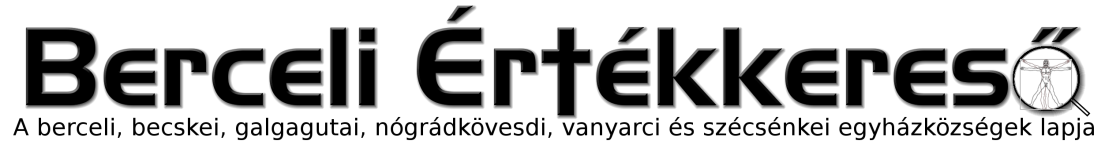 VII. évf. 5. szám Urunk Bemutatása Gyertyaszentelő B.A.	2020. február 2.A Magyar Katolikus Püspöki Konferencia Állandó Tanácsának közleménye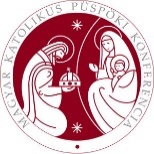 Szomorúan és megdöbbenéssel értesültünk arról, hogy 2020-ban Európában, Magyarországon előfordulhat az, hogy nyilvánosan általánosítva keresztény embereket bélyegeznek meg hitük és vallási hovatartozásuk miatt, ahogyan ez a napokban egy választott tisztségviselő részéről elhangozhatott. Tehette ezt a megszólaló úgy, hogy kijelentésétől – tudomásunk szerint – eddig sem a kereskedelmi csatorna, sem pártja, sem a hasonló esetekben többször fellépő érdekvédelmi szervezetek határozottan nem határolódtak el. Közleményünket az alábbiakban olvashatják.Ezt a tragikus emlékeket idéző hozzáállást elfogadhatatlannak tartjuk, és határozottan kérjük a politikai élet minden szereplőjét, meggyőződésétől és hovatartozásától függetlenül, hogy munkáját a közjó érdekében, az etikai és erkölcsi normák megtartásával végezze.Hitünk, kultúránk, történelmünk arra tanít bennünket, hogy tiszteljük egymást és a másik emberi méltóságát, még akkor is, ha véleményünk nem mindenben egyezik.Budapest, 2020. január 29.	az MKPK Állandó Tanácsa2651/2019. sz. Jubiláló paptestvéreink 2020-banEzüstmisés (25): Mészáros Csaba; Varga PéterAranymisés (50): Gruber Géza Károly; Kárpáti Sándor Attila; Orosz János; Vagyóczky JózsefGyémántmisés (60): Horváth József2655/2019. sz. Pap- és diakónusszentelésA 2020. évi pap- és diakónusszentelés 2020. június 20. szombat 10 órakor lesz a Székesegyházban. Kérem a paptestvéreket, hogy részvételüket szíveskedjenek 2020. június 16-ig jelezni az iroda@vaciegyhazmegye.hu e-mail-en vagy a 27- 814-116-os telefonszámon.2659/2019. sz. Felmentés valláskülönbség akadálya alólAz eddigi gyakorlattal ellentétben 2020. január elsejétől az 1086. k. 1. § szerinti valláskülönbség akadálya alól minden egyes esetben meg kell kérni a felmentést. A kérelemhez csatolni kell az igazolást arról, hogy az 1125. k. szerinti feltételek teljesültek. A katolikus fél ígéret tételének igazolásához a körlevélhez mellékelten küldjük a jegyzőkönyv mintát. A kitöltött jegyzőkönyvet minden egyes disparitas cultus alóli felmentés kérelemhez mellékelni kell. A kérelmet legkésőbb az esküvő időpontja előtt 1 hónappal küldjük be.2661/2019. sz. Felterjesztések határideje1. A 2019. évről szóló számadás és a 2020. évi költségvetés elkészítésének, illetve a kerületi esperesnek való átadás határideje: 2020. február 29. A költségvetés és zárszámadás nyomtatványára feltétlenül tüntessék fel a plébánia vagy lelkészség adószámát. A szükséges nyomtatványokat január elején minden plébániára kiküldjük.2. 2020. évben keletkezett anyakönyvek szó szerinti és a plébános által lezárt, hitelesített és lebélyegzett teljes másolatainak leadási határideje: 2020. március 31. A beérkezett anyakönyvi másolatok áttekintése során azt tapasztaltuk, hogy a házassági anyakönyvi másolatokon nincs bejegyezve a kereszteletlen és a katolikus fél között, illetve a vegyes vallású jegyeseknél az engedély, valamint a felmentés, melyet általában az elmúlt év utolsó körlevelében szoktunk megadni. Az Egységes Katolikus Anyakönyvvezetési Szabályzat 14.§.5. bekezdéssel ellentétben, ha valamelyik anyakönyvben egész évben nem történt bejegyzés, ezentúl erről nem szükséges üres másolatot beküldeni a Püspöki Hivatalba, mivel az erre vonatkozó adatokat a Hitéleti jelentésben megkapjuk.2663/2019. sz. Toll az anyakönyvek vezetéséhezAz Egységes Katolikus Anyakönyvezési Szabályzat 3.§.4. bekezdése szerint: „Az anyakönyveket nem szabad töltőtollal, illetve töltőtolltintával, sem festékkel töltött ironnal (golyóstollal) írni, hanem kizárólag az anyakönyvezésre rendszeresített tollal, amelyet az egyházmegyei hatóság bocsát az anyakönyvvezető plébánosok rendelkezésére. Ezt a tollat más célra felhasználni nem szabad. A püspöki levéltár részére készülő másodpéldányokat szintén az anyakönyvezésre rendszeresített tollal kell írni.” Minden paptestvérnek eljuttatunk plébániánként 1-1 db PAX tollat, amely UV és vízálló, és így megfelel a szabályzati előírásnak.2664/2019. sz. Rendelkezés fizetéshez való hozzájárulásrólRendelkezés a Váci Egyházmegye által munkaszerződéssel szolgálatot teljesítő plébániaszervező diakónusok és akolitusok fizetéséhez való hozzájárulásról Jelen pillanatban a plébánián munkaszerződéssel dolgozó plébániaszervező diakónusok és akolitusok fizetését a Váci Egyházmegye fizeti, a plébániáktól ehhez a költséghez eddig nem kértünk hozzájárulást. A legtöbb plébánia nem is tudná önerőből a teljes fizetésüket biztosítani, így aztán szükséges az Egyházmegye segítsége. Az viszont elvárható, hogy az eltartásukhoz hozzájáruljanak, olyan mértékben, mintha áldozópapot tartanának el. 2020. január 1-től a plébániaszervező diakónust vagy akolitust tartó plébániák az aktuális papi fizetési táblázat mértéke szerint járuljanak hozzá a fizetésekhez. Folyó hónap utolsó napjáig az összeget a Váci Egyházmegye OTP Banknál vezetett 11742094-20034735 számú bankszámlájára utalják át „adomány és a diakónus neve” megjegyzéssel. Amennyiben több plébániára is vonatkozik a plébániaszervező diakónus vagy akolitus dispozíciója, akkor, ahogy a papok esetében is a templomba járó hívek arányában viseljék közösen ezt a terhet. Amennyiben a plébánia(ák) ezt az összeget nem tudják saját erőből előteremteni, kérhetik a havi összeg csökkentését, írásbeli kérelmet benyújtva Hivatalom részére. A kérelem elbírálásához csatolni kell az eltartó plébánia zárszámadását az utolsó 3 évre vonatkozóan.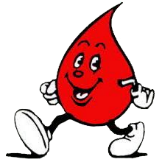 HIRDETÉSEKBercelen az 2. csoport, Galgagután az 6. csoport takarít.2020.02.03.	H		16:00-18:00 Véradás a Szent Miklós Közösségi Házban		16:00	Szentségimádás BecskénSz. Balázs		17:00	Szentmise a Szécsénkei Templomban Balázs-áldással2020.02.04.	K		17:00	Szentmise a Becskei Templomban2020.02.05.	Sz		17:00	Szentmise a Berceli Templomban2020.02.06.	Cs	17:00	Szentmise a Berceli Templomban, majd Szentségimádás Iskolája2020.02.07.	P	Délelőtt az elsőpéntekes betegek látogatása.		17:00	Szentmise a Vanyarci Templomban		18:00	Bűnbánati liturgia, gyóntatás, áldoztatás a Berceli Templomban2020.02.08. Ipolymenti ifjúsági találkozó a berceli Művelődési Házban, amelyre szeretettettel hívjuk a környékbeli fiatalokat. A Bercelen bérmálkozó fiataloknak a részvétel, azoknak, akik máshol bérmálkoznak a szervezésben való segítés kötelező. Szeretettel fogadjuk azok segítségét is, akik az ifjúsági találkozóra süteményeket sütnének és hoznának. A régió fiatalja szeretettel gondolnak a kedves testvérek süteményeire az előző találkozó alkalmából.		15:00	Szentmise a Berceli Templomban2020.02.09.	V	08:30	Szentmise a Berceli Templomban, utána Balázs-áldás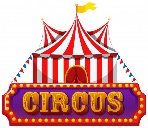 		10:30	Igeliturgia a Galgagutai Templomban		10:30	Szentmise a Becskei Templomban utána Balázs-áldás		12:00	Igeliturgia a Nógrádkövesdi Templomban		12:00	Szentmise a Szécsénkei Templomban utána Balázs-áldás 		15:00	Alexander Picard Cirkusz előadása a Szt Miklós Közösségi HázbanHivatali ügyintézés: Római Katolikus Plébánia 2687 Bercel, Béke u. 20.tel: 0630/455-3287 web: http://bercel.vaciegyhazmegye.hu, e-mail: bercel@vacem.huBankszámlaszám: 10700323-68589824-51100005